БАШҠОРТОСТАН РЕСПУБЛИКАҺЫ                                                     РЕСПУБЛИка БАШКОРТОСТАН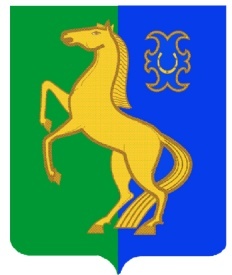 ЙƏРМƏКƏЙ районы                                                                         Администрация сельскогомуниципаль РАЙОНЫның                                                 поселения  Нижнеулу-елгинскийтҮбəнге олойылfа АУЫЛ СОВЕТЫ                                              сельсовет МУНИЦИПАЛЬНОГО     ауыл БИЛƏмƏҺе  хакимиƏте                                                       РАЙОНА ЕРМЕКЕЕВСКий РАЙОН452196, Түбǝнге Олойылға, Йǝштǝр урамы,10                                            452196, с. Нижнеулу-Елга, ул. Молодежная,10    Тел. (34741) 2-53-15                                                                                    Тел. (34741) 2-53-15ҠАРАР                                                                    № 15                                               ПОСТАНОВЛЕНИЕ 31 январь  2019 й.                                                                                        31 января  2019 г. Об утверждении Плана мероприятий по  противодействию коррупции вАдминистрации сельского  поселения Нижнеулу-Елгинский  сельсовет муниципального района Ермекеевский район Республики Башкортостан на 2019-2021 годы         Руководствуясь Конституций  Российской  Федерации,  Федеральным законом от 25.12.2008 года  №273-ФЗ  «О противодействии  коррупции», Указом Президента Российской  Федерации от 29.06.2018 г. № 378  «О Национальном плане противодействия коррупции на 2018-2020 годы»,  п.33 ч.1 ст. 15 Федерального закона от 06.10.2003 года №131-ФЗ «Об общих принципах организации местного самоуправления в Российской Федерации», ст.4 Закона Республики Башкортостан от 13.07.2009 года № 145-з «О противодействии коррупции в Республике Башкортостан», распоряжением Главы Республики Башкортостан от 24.12.2018 года № РГ -280 «Об утверждении  Плана мероприятий по противодействию коррупции в Республике  Башкортостан на 2019-2021 годы», ПОСТАНОВЛЯЮ:         1. Утвердить План мероприятий по противодействию коррупции в администрации сельского поселения Нижнеулу-Елгинский  сельсовет муниципального района  Ермекеевский район Республики Башкортостан на 2019-2021 годы  (далее - План) согласно приложению к настоящему  постановлению.          2. Ежеквартально представлять в отдел муниципальной  службы, кадровой и правовой работы Администрации муниципального  района Ермекеевский  район РБ информацию о результатах выполнения мероприятий Плана к 1 числу месяца, следующего  за отчетным кварталом,  по итогам года – к 20 декабря текущего года.         3. Настоящее  постановление  разместить  на информационном  стенде  в здании администрации  и  на официальном сайте сельского поселения Нижнеулу-Елгинский сельсовет в сети «Интернет».        4. Контроль  за исполнением настоящего постановления оставляю  за  собой.         Глава сельского поселения          Нижнеулу-Елгинский  сельсовет                                             О.В.Зарянова